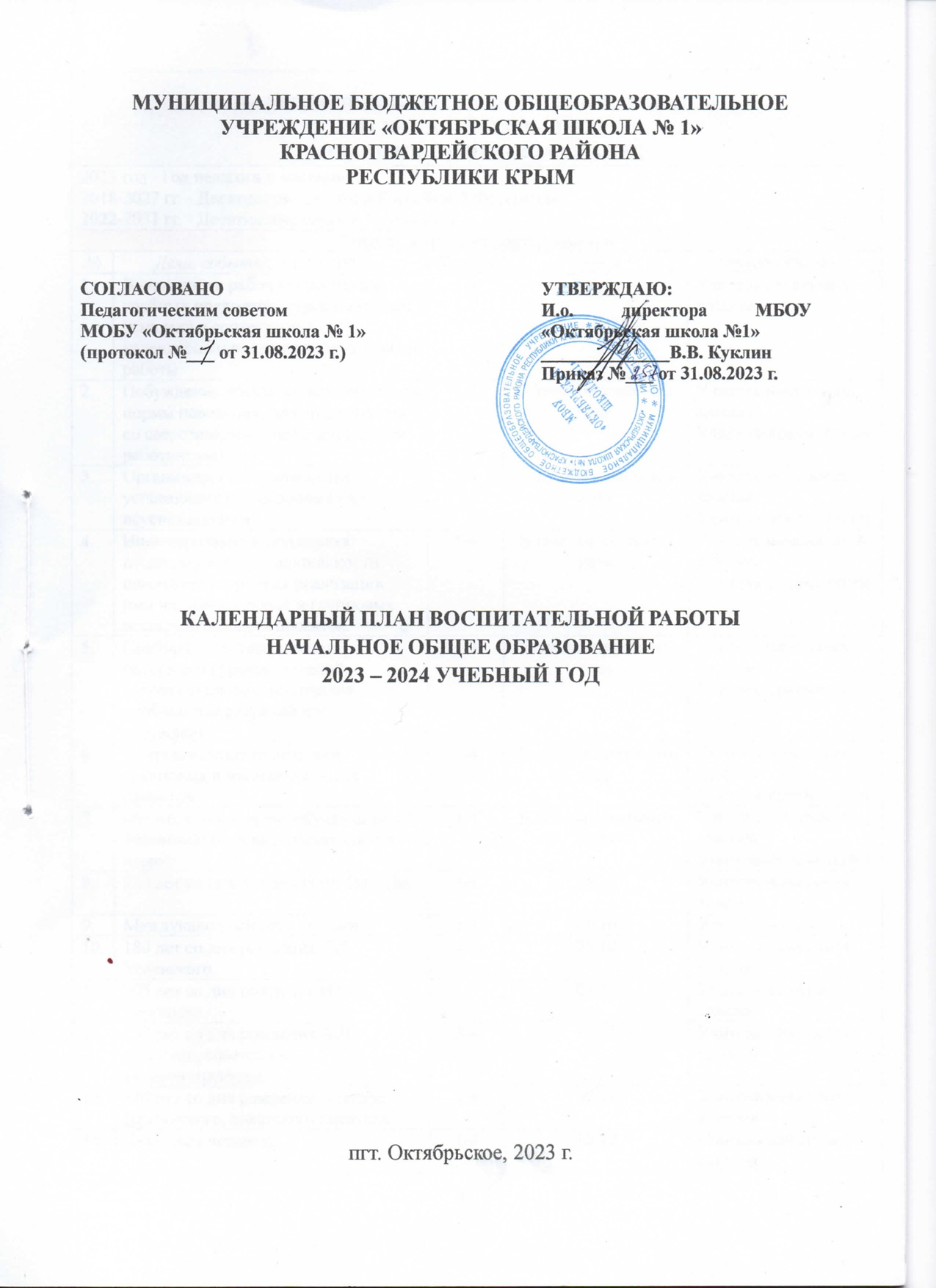 КАЛЕНДАРНЫЙ ПЛАН ВОСПИТАТЕЛЬНОЙ РАБОТЫ НА 2023-2024 УЧЕБНЫЙ ГОДНАЧАЛЬНОЕ ОБЩЕЕ ОБРАЗОВАНИЕКАЛЕНДАРНЫЙ ПЛАН ВОСПИТАТЕЛЬНОЙ РАБОТЫ НА 2023-2024 УЧЕБНЫЙ ГОДНАЧАЛЬНОЕ ОБЩЕЕ ОБРАЗОВАНИЕКАЛЕНДАРНЫЙ ПЛАН ВОСПИТАТЕЛЬНОЙ РАБОТЫ НА 2023-2024 УЧЕБНЫЙ ГОДНАЧАЛЬНОЕ ОБЩЕЕ ОБРАЗОВАНИЕКАЛЕНДАРНЫЙ ПЛАН ВОСПИТАТЕЛЬНОЙ РАБОТЫ НА 2023-2024 УЧЕБНЫЙ ГОДНАЧАЛЬНОЕ ОБЩЕЕ ОБРАЗОВАНИЕКАЛЕНДАРНЫЙ ПЛАН ВОСПИТАТЕЛЬНОЙ РАБОТЫ НА 2023-2024 УЧЕБНЫЙ ГОДНАЧАЛЬНОЕ ОБЩЕЕ ОБРАЗОВАНИЕКАЛЕНДАРНЫЙ ПЛАН ВОСПИТАТЕЛЬНОЙ РАБОТЫ НА 2023-2024 УЧЕБНЫЙ ГОДНАЧАЛЬНОЕ ОБЩЕЕ ОБРАЗОВАНИЕКАЛЕНДАРНЫЙ ПЛАН ВОСПИТАТЕЛЬНОЙ РАБОТЫ НА 2023-2024 УЧЕБНЫЙ ГОДНАЧАЛЬНОЕ ОБЩЕЕ ОБРАЗОВАНИЕКАЛЕНДАРНЫЙ ПЛАН ВОСПИТАТЕЛЬНОЙ РАБОТЫ НА 2023-2024 УЧЕБНЫЙ ГОДНАЧАЛЬНОЕ ОБЩЕЕ ОБРАЗОВАНИЕКАЛЕНДАРНЫЙ ПЛАН ВОСПИТАТЕЛЬНОЙ РАБОТЫ НА 2023-2024 УЧЕБНЫЙ ГОДНАЧАЛЬНОЕ ОБЩЕЕ ОБРАЗОВАНИЕКАЛЕНДАРНЫЙ ПЛАН ВОСПИТАТЕЛЬНОЙ РАБОТЫ НА 2023-2024 УЧЕБНЫЙ ГОДНАЧАЛЬНОЕ ОБЩЕЕ ОБРАЗОВАНИЕ2023 год - Год педагога и наставника2018-2027 гг. - Десятилетие детства в Российской Федерации 2022-2031 гг. - Десятилетие науки и технологий2023 год - Год педагога и наставника2018-2027 гг. - Десятилетие детства в Российской Федерации 2022-2031 гг. - Десятилетие науки и технологий2023 год - Год педагога и наставника2018-2027 гг. - Десятилетие детства в Российской Федерации 2022-2031 гг. - Десятилетие науки и технологий2023 год - Год педагога и наставника2018-2027 гг. - Десятилетие детства в Российской Федерации 2022-2031 гг. - Десятилетие науки и технологий2023 год - Год педагога и наставника2018-2027 гг. - Десятилетие детства в Российской Федерации 2022-2031 гг. - Десятилетие науки и технологий2023 год - Год педагога и наставника2018-2027 гг. - Десятилетие детства в Российской Федерации 2022-2031 гг. - Десятилетие науки и технологий2023 год - Год педагога и наставника2018-2027 гг. - Десятилетие детства в Российской Федерации 2022-2031 гг. - Десятилетие науки и технологий2023 год - Год педагога и наставника2018-2027 гг. - Десятилетие детства в Российской Федерации 2022-2031 гг. - Десятилетие науки и технологий2023 год - Год педагога и наставника2018-2027 гг. - Десятилетие детства в Российской Федерации 2022-2031 гг. - Десятилетие науки и технологий2023 год - Год педагога и наставника2018-2027 гг. - Десятилетие детства в Российской Федерации 2022-2031 гг. - Десятилетие науки и технологийМодуль «Урочная деятельность»Модуль «Урочная деятельность»Модуль «Урочная деятельность»Модуль «Урочная деятельность»Модуль «Урочная деятельность»Модуль «Урочная деятельность»Модуль «Урочная деятельность»Модуль «Урочная деятельность»Модуль «Урочная деятельность»Модуль «Урочная деятельность»№№Дела, события, мероприятияДела, события, мероприятияКлассыКлассыСрокиСрокиОтветственныеОтветственныеВключение в рабочие программы учебных предметов, курсов, модулей тематики в соответствии с календарным планом воспитательной работы.Включение в рабочие программы учебных предметов, курсов, модулей тематики в соответствии с календарным планом воспитательной работы.1-41-4АвгустАвгустУчитель начальных классовУчитель начальных классовПобуждение обучающихся соблюдать нормы поведения, правила общения со сверстниками и педагогическими работниками.Побуждение обучающихся соблюдать нормы поведения, правила общения со сверстниками и педагогическими работниками.1-41-4В течение учебного годаВ течение учебного годаУчитель начальных классов Учителя-предметникиУчитель начальных классов Учителя-предметникиОрганизация наставничества успевающих обучающихся над неуспевающими.Организация наставничества успевающих обучающихся над неуспевающими.1-41-4В течение учебного годаВ течение учебного годаУчитель начальных классов Учителя-предметникиУчитель начальных классов Учителя-предметникиИнициирование и поддержка исследовательской деятельности школьников в рамках реализации ими индивидуальных и групповых исследовательских проектов.Инициирование и поддержка исследовательской деятельности школьников в рамках реализации ими индивидуальных и групповых исследовательских проектов.1-41-4В течение учебного годаВ течение учебного годаУчитель начальных классов Учителя-предметникиУчитель начальных классов Учителя-предметникиПодбор соответствующего содержания уроков, заданий, вспомогательных материалов, проблемных ситуаций для обсуждений.Подбор соответствующего содержания уроков, заданий, вспомогательных материалов, проблемных ситуаций для обсуждений.1-41-4В течение учебного годаВ течение учебного годаУчитель начальных классов Учителя-предметникиУчитель начальных классов Учителя-предметникиСопровождение подготовки групповых и индивидуальных проектов. Сопровождение подготовки групповых и индивидуальных проектов. 3-43-4В течение учебного годаВ течение учебного годаУчитель начальных классов Учителя-предметникиУчитель начальных классов Учителя-предметникиОрганизация участия обучающихся в дистанционных интеллектуальных играх.Организация участия обучающихся в дистанционных интеллектуальных играх.1-41-4В течение учебного годаВ течение учебного годаУчитель начальных классов Учителя-предметникиУчитель начальных классов Учителя-предметники220 лет со дня рождения Ф. Тютчева.220 лет со дня рождения Ф. Тютчева.1-41-405.1205.12Учитель начальных классов Учитель начальных классов Международный день музыки.Международный день музыки.1-41-401.1001.10Учитель музыкиУчитель музыки180 лет со дня рождения Г.И. Успенского. 180 лет со дня рождения Г.И. Успенского. 1-41-425.1025.10Учитель начальных классовУчитель начальных классов205 лет со дня рождения И.С. Тургенева. 205 лет со дня рождения И.С. Тургенева. 09.1109.11Учитель начальных классовУчитель начальных классов135 лет со дня рождения А.Н. Туполева, советского авиаконструктора.135 лет со дня рождения А.Н. Туполева, советского авиаконструктора.3-43-410.1110.11Учитель начальных классов Учитель начальных классов 110 лет со дня рождения Виктора Драгунского, советского писателя.110 лет со дня рождения Виктора Драгунского, советского писателя.1-41-430.1130.11Учитель начальных классовУчитель начальных классовДень прав человека. День прав человека. 1-41-410.1210.12Учитель начальных классовУчитель начальных классов120 лет со дня рождения Аркадия Петровича Гайдара (Голикова).120 лет со дня рождения Аркадия Петровича Гайдара (Голикова).1-41-422.0122.01Учителя литературыУчителя литературы145 лет со дня рождения Павла Петровича Бажова.145 лет со дня рождения Павла Петровича Бажова.1-41-427.1227.12Учитель начальных классовУчитель начальных классовДень памяти А.С. Пушкина.День памяти А.С. Пушкина.1-41-410.0210.02Учитель начальных классовУчитель начальных классов100 лет со дня рождения Героя Советского Союза, кавалера ордена Ленина Александра Матвеевича Матросова.100 лет со дня рождения Героя Советского Союза, кавалера ордена Ленина Александра Матвеевича Матросова.1-41-405.0205.02Учитель начальных классовУчитель начальных классов190 лет со дня рождения русского химика Дмитрия Ивановича Менделеева. 190 лет со дня рождения русского химика Дмитрия Ивановича Менделеева. 1-41-408.0208.02Учитель начальных классов Учитель начальных классов 90 лет со дня рождения российского композитора Евгения Павловича Крылатова.90 лет со дня рождения российского композитора Евгения Павловича Крылатова.1-41-423.0223.02Учитель музыкиУчитель музыки190 лет со дня рождения русского мецената, собирателя живописи Сергея Михайловича Третьякова. 190 лет со дня рождения русского мецената, собирателя живописи Сергея Михайловича Третьякова. 1-41-403.0303.03Учитель изобразительного искусстваУчитель изобразительного искусства90 лет со дня рождения лётчика-космонавта СССР Юрия Алексеевича Гагарина.90 лет со дня рождения лётчика-космонавта СССР Юрия Алексеевича Гагарина.1-41-409.0309.03Учитель начальных классовУчитель начальных классовМеждународный день памятников и исторических местМеждународный день памятников и исторических мест1-41-418.0418.04Учитель начальных классовУчитель начальных классовВсемирный день Земли.Всемирный день Земли.1-41-422.0422.04Учитель начальных классовУчитель начальных классовДень славянской письменности и культуры.День славянской письменности и культуры.1-41-424.0524.05Учитель начальных классовУчитель начальных классовМодуль «Внеурочная деятельность»Модуль «Внеурочная деятельность»Модуль «Внеурочная деятельность»Модуль «Внеурочная деятельность»Модуль «Внеурочная деятельность»Модуль «Внеурочная деятельность»Модуль «Внеурочная деятельность»Модуль «Внеурочная деятельность»№№Название курса/программы,занятийНазвание курса/программы,занятийКлассыКлассыКоличествочасов в неделюКоличествочасов в неделюПедагогПедагогПрограмма курса ВД «Разговоры о важном».Программа курса ВД «Разговоры о важном».1-41-411Классные руководителиКлассные руководителиПрограмма курса ВД «Математика с увлечением».Программа курса ВД «Математика с увлечением».4а, 4б, 3б4а, 4б, 3б22Классные руководителиКлассные руководителиПрограмма курса ВД «Орлята России».Программа курса ВД «Орлята России».3а3а22Классные руководителиКлассные руководителиПрограмма курса ВД «Знайки».Программа курса ВД «Знайки».2а2а22Классные руководителиКлассные руководителиПрограмма курса ВД «Арт-терапия».Программа курса ВД «Арт-терапия».2б2б22Классные руководителиКлассные руководителиПрограмма курса ВД «Пиши-читай».Программа курса ВД «Пиши-читай».1а, 1б1а, 1б22Классные руководителиКлассные руководителиПрограмма курса ВД «Учение с увлечением».Программа курса ВД «Учение с увлечением».4411Классные руководителиКлассные руководителиДООП «Футбол».ДООП «Футбол».2-42-422Педагог ДО Уланов А.С.Педагог ДО Уланов А.С.ДООП «Волейбол»ДООП «Волейбол»1-41-422Педагог ДО Гаценко С.А.Педагог ДО Гаценко С.А.ДООП «Баскетбол».ДООП «Баскетбол».4422Педагог ДОБорцов Р.О.Педагог ДОБорцов Р.О.ДООП «Театр».ДООП «Театр».1б1б11Классный руководительКлассный руководительДООП “Русский с увлечением».ДООП “Русский с увлечением».3а3а11Классный руководительКлассный руководительДООП «Математика с увлечением».ДООП «Математика с увлечением».3а3а11Классный руководительКлассный руководительДООП «Истоки».ДООП «Истоки».2211Педагог ДО Эмурдаева Э.Ф.Педагог ДО Эмурдаева Э.Ф.ДООП «Краевед».ДООП «Краевед».4а, 4б4а, 4б11Классные руководителиКлассные руководителиДООП «Веселый английский»ДООП «Веселый английский»1а, 1б1а, 1б11Педагог ДО Карахалил Э.А.Педагог ДО Карахалил Э.А.ДООП «Познай себя»ДООП «Познай себя»1а1а11Классный руководительКлассный руководительМодуль «Классное руководство»Модуль «Классное руководство»Модуль «Классное руководство»Модуль «Классное руководство»Модуль «Классное руководство»Модуль «Классное руководство»Модуль «Классное руководство»Модуль «Классное руководство»№№Дела, события, мероприятияДела, события, мероприятияКлассыКлассыСрокиСрокиОтветственныеОтветственныеРабота с коллективом классаРабота с коллективом классаРабота с коллективом классаРабота с коллективом классаРабота с коллективом классаРабота с коллективом классаРабота с коллективом классаРабота с коллективом классаУрок знаний.Урок знаний.1-41-401.0901.09Классные руководители Классные руководители Разработка совместно с учащимися Кодекса класса. Размещение Кодекса класса в классном уголке.Разработка совместно с учащимися Кодекса класса. Размещение Кодекса класса в классном уголке.1-41-404-15.0904-15.09Классные руководителиКлассные руководителиЗанятия по программе курса внеурочной деятельности «Разговоры о важном».Занятия по программе курса внеурочной деятельности «Разговоры о важном».1-41-4Еженедельно по понедельникамЕженедельно по понедельникамКлассные руководителиКлассные руководителиКлассный час, посвященный Всемирному дню борьбы с терроризмом.Классный час, посвященный Всемирному дню борьбы с терроризмом.1-41-404.0904.09Классные руководителиКлассные руководителиБеседа о важности включения в систему дополнительного образования.Беседа о важности включения в систему дополнительного образования.1-41-404-09.0904-09.09Классные руководителиКлассные руководителиКлассный час «Поступки и ответственность: вместе или врозь».Классный час «Поступки и ответственность: вместе или врозь».1-41-402-07.1002-07.10Классные руководителиКлассные руководителиВсероссийский урок «Экология и энергосбережение» в рамках Всероссийского фестиваля энергосбережения #ВместеЯрче.Всероссийский урок «Экология и энергосбережение» в рамках Всероссийского фестиваля энергосбережения #ВместеЯрче.1-41-409-14.1009-14.10Классные руководителиКлассные руководителиВсероссийский урок безопасности школьников в сети Интернет.Всероссийский урок безопасности школьников в сети Интернет.1-41-416-21.1016-21.10Классные руководителиКлассные руководителиКлассный час по воспитанию толерантности у учащихся.Классный час по воспитанию толерантности у учащихся.1-41-413-18.1113-18.11Классные руководителиКлассные руководителиКлассные детско-взрослые мероприятия, посвященные Дню материКлассные детско-взрослые мероприятия, посвященные Дню матери1-41-420-25.1120-25.11Классные руководителиКлассные руководителиКлассный час, посвященный Дню Неизвестного солдата.Классный час, посвященный Дню Неизвестного солдата.1-41-427.11 – 01.1227.11 – 01.12Классные руководителиКлассные руководителиКлассные мероприятия «Мир моих увлечений».Классные мероприятия «Мир моих увлечений».1-41-415-20.0115-20.01Классные руководителиКлассные руководителиКлассный час, посвященный снятию блокады Ленинграда.Классный час, посвященный снятию блокады Ленинграда.1-41-422-27.0122-27.01Классные РуководителиКлассные РуководителиКлассные мероприятия, посвященные Дню защитника Отечества.Классные мероприятия, посвященные Дню защитника Отечества.1-41-419-23.0219-23.02Классные руководителиКлассные руководителиКлассные мероприятия, посвященные Международному женскому днюКлассные мероприятия, посвященные Международному женскому дню1-41-404-09.0304-09.03Классные руководителиКлассные руководителиГагаринский урок «Космос – это мы!»Гагаринский урок «Космос – это мы!»1-41-408-13.0408-13.04Классные руководителиКлассные руководителиКлассный час «Сохраним лес живым» (профилактика лесных пожаров).Классный час «Сохраним лес живым» (профилактика лесных пожаров).1-41-408-13.0408-13.04Классные руководителиКлассные руководителиКлассный час, посвященный 79-й годовщине Победы в Великой Отечественной войне.Классный час, посвященный 79-й годовщине Победы в Великой Отечественной войне.1-41-406-08.0506-08.05Классные руководителиКлассные руководителиОрганизация и проведение классных мероприятий с учащимися согласно плану ВР с классом.Организация и проведение классных мероприятий с учащимися согласно плану ВР с классом.1-41-4В течение учебного годаВ течение учебного годаКлассные руководителиКлассные руководителиИнициирование и поддержка участия класса в общешкольных делах, мероприятиях, оказание помощи в их подготовке, проведении и анализе.Инициирование и поддержка участия класса в общешкольных делах, мероприятиях, оказание помощи в их подготовке, проведении и анализе.1-41-4Согласно плану «Основные школьные дела»Согласно плану «Основные школьные дела»Классные руководителиКлассные руководителиВовлечение обучающихся в муниципальные, региональные, федеральные мероприятия, помощь в подготовке.Вовлечение обучающихся в муниципальные, региональные, федеральные мероприятия, помощь в подготовке.1-41-4В течение учебного годаВ течение учебного годаКлассные руководителиКлассные руководителиИзучение классного коллектива (педагогическое наблюдение, социометрия).Изучение классного коллектива (педагогическое наблюдение, социометрия).1-41-4В течение учебного годаВ течение учебного годаКлассные руководителиКлассные руководителиКлассные мероприятия (игры, занятия с элементами тренинга, практикумы), направленные на создание в классе благоприятного психологического климата, профилактику буллинга.Классные мероприятия (игры, занятия с элементами тренинга, практикумы), направленные на создание в классе благоприятного психологического климата, профилактику буллинга.1-41-4В течение учебного годаВ течение учебного годаКлассные руководителиКлассные руководителиВовлечение обучающихся в программы дополнительного образования.Вовлечение обучающихся в программы дополнительного образования.1-41-4В течение учебного годаВ течение учебного годаКлассные руководителиКлассные руководителиРабота по повышению академической успешности и дисциплинированности обучающихся.Работа по повышению академической успешности и дисциплинированности обучающихся.1-41-4В течение учебного годаВ течение учебного годаКлассные руководителиКлассные руководителиИндивидуальная работа с учащимисяИндивидуальная работа с учащимисяИндивидуальная работа с учащимисяИндивидуальная работа с учащимисяИндивидуальная работа с учащимисяИндивидуальная работа с учащимисяИндивидуальная работа с учащимисяИндивидуальная работа с учащимисяИзучение особенностей личностного развития обучающихся через педагогическое наблюдение, создание ситуаций ценностного выбора.Изучение особенностей личностного развития обучающихся через педагогическое наблюдение, создание ситуаций ценностного выбора.1-41-4В течение учебного годаВ течение учебного годаКлассные руководителиКлассные руководителиПедагогическая поддержка обучающихся в решении жизненных проблем.Педагогическая поддержка обучающихся в решении жизненных проблем.1-41-4По мере необходимостиПо мере необходимостиКлассные руководителиКлассные руководителиРабота с обучающимися класса по ведению личных портфолио, в которых они фиксируют свои учебные, творческие, спортивные, личностные достиженияРабота с обучающимися класса по ведению личных портфолио, в которых они фиксируют свои учебные, творческие, спортивные, личностные достижения1-4 1-4 В течение учебного годаВ течение учебного годаКлассные руководителиКлассные руководителиПедагогическая поддержка особых категорий обучающихся (учащихся с ОВЗ, «группы риска», одаренных и т. д.).Педагогическая поддержка особых категорий обучающихся (учащихся с ОВЗ, «группы риска», одаренных и т. д.).1-41-4В течение учебного годаВ течение учебного годаКлассные руководителиКлассные руководителиМониторинг страниц обучающихся в соц. сетях, работа по профилактике подписок на деструктивные сообщества. Мониторинг страниц обучающихся в соц. сетях, работа по профилактике подписок на деструктивные сообщества. 44ЕжемесячноЕжемесячноКлассные руководителиКлассные руководителиИндивидуальные беседы с обучающимися различной тематики.Индивидуальные беседы с обучающимися различной тематики.1-41-4По мере необходимостиПо мере необходимостиКлассные руководителиКлассные руководителиДеятельность, направленная на успешную адаптацию первоклассников, а также прибывших обучающихся 2-4 кл.Деятельность, направленная на успешную адаптацию первоклассников, а также прибывших обучающихся 2-4 кл.1-41-4В течение учебного годаВ течение учебного годаКлассные руководителиКлассные руководителиМониторинг деструктивных проявлений обучающихся.Мониторинг деструктивных проявлений обучающихся.44Ежемесячно, в течение учебного годаЕжемесячно, в течение учебного годаКлассные руководителиКлассные руководителиРабота с педагогами, работающими с классомРабота с педагогами, работающими с классомРабота с педагогами, работающими с классомРабота с педагогами, работающими с классомРабота с педагогами, работающими с классомРабота с педагогами, работающими с классомРабота с педагогами, работающими с классомРабота с педагогами, работающими с классомВзаимодействие с учителями-предметниками по вопросам соблюдения единых требований в воспитании, предупреждению и разрешению конфликтных ситуаций.Взаимодействие с учителями-предметниками по вопросам соблюдения единых требований в воспитании, предупреждению и разрешению конфликтных ситуаций.1-41-4В течение учебного годаВ течение учебного годаКлассные руководителиКлассные руководителиПсихолого-педагогический консилиум «Адаптация первоклассников».Психолого-педагогический консилиум «Адаптация первоклассников».11ОктябрьОктябрьКлассные руководители                                                                    Классные руководители                                                                    Взаимодействие с педагогом-психологом, соц. педагогом по вопросам изучения личностных особенностей, профилактике деструктивного поведения обучающихся.Взаимодействие с педагогом-психологом, соц. педагогом по вопросам изучения личностных особенностей, профилактике деструктивного поведения обучающихся.1-41-4В течение учебного годаВ течение учебного годаКлассные руководителиКлассные руководителиВзаимодействие с педагогами ДО, педагогом-организатором по вопросу вовлечения обучающихся в дополнительные общеобразовательные общеразвивающие программы, внеурочные мероприятия.Взаимодействие с педагогами ДО, педагогом-организатором по вопросу вовлечения обучающихся в дополнительные общеобразовательные общеразвивающие программы, внеурочные мероприятия.1-41-4В течение учебного годаВ течение учебного годаКлассные руководителиКлассные руководителиПриглашение учителей-предметников на классные родительские собрания.Приглашение учителей-предметников на классные родительские собрания.1-41-4В течение учебного годаВ течение учебного годаКлассные руководителиКлассные руководителиВзаимодействие с педагогом-психологом, соц. педагогом по вопросу организации поддержки особых категорий обучающихся.Взаимодействие с педагогом-психологом, соц. педагогом по вопросу организации поддержки особых категорий обучающихся.1-41-4В течение учебного годаВ течение учебного годаКлассные руководителиКлассные руководителиУчастие в заседаниях социально-психологической службы, Совета профилактики, Центра детских инициатив, Штаба воспитательной работы.Участие в заседаниях социально-психологической службы, Совета профилактики, Центра детских инициатив, Штаба воспитательной работы.1-41-4По мере необходимостиПо мере необходимостиКлассные руководителиКлассные руководителиРабота с родителями обучающихся или их законными представителямиРабота с родителями обучающихся или их законными представителямиРабота с родителями обучающихся или их законными представителямиРабота с родителями обучающихся или их законными представителямиРабота с родителями обучающихся или их законными представителямиРабота с родителями обучающихся или их законными представителямиРабота с родителями обучающихся или их законными представителямиРабота с родителями обучающихся или их законными представителямиИнформирование родителей об особенностях осуществления образовательного процесса, основных содержательных и организационных изменениях, о внеурочных мероприятиях и событиях жизни класса, школьных успехах и проблемах их детей.Информирование родителей об особенностях осуществления образовательного процесса, основных содержательных и организационных изменениях, о внеурочных мероприятиях и событиях жизни класса, школьных успехах и проблемах их детей.1-41-4В течение учебного годаВ течение учебного годаКлассные руководителиКлассные руководителиПомощь родителям в регулировании отношений между ними и другими педагогическими работниками.Помощь родителям в регулировании отношений между ними и другими педагогическими работниками.1-41-4По мере необходимостиПо мере необходимостиКлассные руководителиКлассные руководителиПроведение тематических классных родительских собраний (согласно утвержденной циклограмме).Проведение тематических классных родительских собраний (согласно утвержденной циклограмме).1-41-4Не реже 1 раза в четвертьНе реже 1 раза в четвертьКлассные руководителиКлассные руководителиОрганизация работы родительского актива (комитета) класса.Организация работы родительского актива (комитета) класса.1-41-4По мере необходимостиПо мере необходимостиКлассные руководителиКлассные руководителиКонсультативная помощь и поддержка родителей особых категорий обучающихся.Консультативная помощь и поддержка родителей особых категорий обучающихся.1-41-4По мере необходимостиПо мере необходимостиКлассные руководителиКлассные руководителиПривлечение родителей (законных представителей), членов семей обучающихся к организации и проведению воспитательных дел, мероприятий в классе и школе.Привлечение родителей (законных представителей), членов семей обучающихся к организации и проведению воспитательных дел, мероприятий в классе и школе.1-41-4В течение учебного годаВ течение учебного годаКлассные руководителиКлассные руководителиМодуль «Основные школьные дела»Модуль «Основные школьные дела»Модуль «Основные школьные дела»Модуль «Основные школьные дела»Модуль «Основные школьные дела»Модуль «Основные школьные дела»Модуль «Основные школьные дела»Модуль «Основные школьные дела»№№Дела, события, мероприятияДела, события, мероприятияКлассыКлассыСрокиСрокиОтветственныеОтветственныеКомплекс мероприятий, посвященных Дню знаний.Комплекс мероприятий, посвященных Дню знаний.1-41-401.0901.09Педагог-организатор, классные руководителиПедагог-организатор, классные руководителиАкция «Мы помним!», посвященная Дню солидарности в борьбе с терроризмом (03.09).Акция «Мы помним!», посвященная Дню солидарности в борьбе с терроризмом (03.09).1-41-404.0904.09Классные руководителиКлассные руководители «День Здоровья». «День Здоровья».1-41-419.0919.09Руководитель ШСК, классные руководителиРуководитель ШСК, классные руководителиБлаготворительная акция «Белый цветок»Благотворительная акция «Белый цветок»1-41-4До 20.09До 20.09Педагог-организатор, классные руководители, волонтерыПедагог-организатор, классные руководители, волонтерыРитуал посвящения «Я - первоклассник!».Ритуал посвящения «Я - первоклассник!».112 неделя октября2 неделя октябряПедагог-организатор Педагог-организатор Акция «С любовью к бабушкам и дедушкам...», посвященная Международному дню пожилых людей.Акция «С любовью к бабушкам и дедушкам...», посвященная Международному дню пожилых людей.1-41-428.09 – 02.1028.09 – 02.10Педагог-организатор, классные руководителиПедагог-организатор, классные руководителиФотовыставка, посвященная Дню защиты животных.Фотовыставка, посвященная Дню защиты животных.1-41-402-13.1002-13.10Педагог-организатор, классные руководителиПедагог-организатор, классные руководители «Учитель, перед именем твоим…», посвященное Дню Учителя. «Учитель, перед именем твоим…», посвященное Дню Учителя.1-41-405.1005.10Педагог-организатор, классные руководителиПедагог-организатор, классные руководителиОбщешкольная акция по благоустройству школьной и городской территории. Общешкольная акция по благоустройству школьной и городской территории. 2-42-403-15.1003-15.10Зам. директора по ВР Школьный парламентЗам. директора по ВР Школьный парламентФотовыставка «Вместе с папой», посвященная Дню отца в России.Фотовыставка «Вместе с папой», посвященная Дню отца в России.1-41-416-27.1016-27.10Педагог-организатор Педагог-организатор Интерактивная игра «Книжкины уроки», посвященная Международному дню школьных библиотек.Интерактивная игра «Книжкины уроки», посвященная Международному дню школьных библиотек.1-41-424 – 28.1024 – 28.10Педагог-библиотекарь Педагог-библиотекарь Викторина «Когда мы едины – мы непобедимы!» (в сообществе школы в ВК), посвященная Дню народного единства.Викторина «Когда мы едины – мы непобедимы!» (в сообществе школы в ВК), посвященная Дню народного единства.3-43-403-05.1103-05.11Педагог-организаторПедагог-организаторНеделя толерантности. Неделя толерантности. 1-4 1-4 13-17.1113-17.11Волонтерский отряд Волонтерский отряд Выставка фотографий «Мамы разные нужны, мамы разные важны».Выставка фотографий «Мамы разные нужны, мамы разные важны».1-41-420-26.1120-26.11Педагог-организатор Педагог-организатор Мастер-класс «Для любимой мамочки» (изготовление подарков для мам).Мастер-класс «Для любимой мамочки» (изготовление подарков для мам).1-41-423.1123.11Педагог-организатор, классные руководителиПедагог-организатор, классные руководителиПубликация классных поздравительных роликов ко Дню матери в сообществе школы в ВК.Публикация классных поздравительных роликов ко Дню матери в сообществе школы в ВК.1-41-426.1126.11Советник директора по воспитанию,Педагог-организаторСоветник директора по воспитанию,Педагог-организаторКомплекс мероприятий, посвященных Дню матери. Комплекс мероприятий, посвященных Дню матери. 1-41-420-26.1120-26.11Педагог-организатор, библиотекарь, классные руководителиПедагог-организатор, библиотекарь, классные руководителиЛинейка, посвященная Дню неизвестного солдата.Линейка, посвященная Дню неизвестного солдата.1-41-404.1204.12Педагог-организаторПедагог-организаторАкция «Добротой измерь себя», посвященная Дню добровольца (волонтёра) России.Акция «Добротой измерь себя», посвященная Дню добровольца (волонтёра) России.1-41-405.1205.12Волонтерский отряд Волонтерский отряд Библиотечные уроки с участием героев-земляков «Герои среди нас».Библиотечные уроки с участием героев-земляков «Герои среди нас».1-41-405-09.1205-09.12БиблиотекарьБиблиотекарьВсероссийская акция «Мы – граждане России», посвященная Дню Конституции Российской Федерации. Всероссийская акция «Мы – граждане России», посвященная Дню Конституции Российской Федерации. 1-41-412.1212.12Советник директора по воспитаниюСоветник директора по воспитаниюФестиваль РДДМ (разновозрастной сбор), посвященный дню основания РДДМ.Фестиваль РДДМ (разновозрастной сбор), посвященный дню основания РДДМ.3-43-418.1218.12Советник директора по воспитанию Советник директора по воспитанию Конкурс «Пусть праздник вам подарит чудо» (на лучшее тематическое новогоднее украшение класса)Конкурс «Пусть праздник вам подарит чудо» (на лучшее тематическое новогоднее украшение класса)1-41-418-30.1218-30.12Педагог-организатор, самоуправление, классные руководителиПедагог-организатор, самоуправление, классные руководителиНовогодние праздничные мероприятияНовогодние праздничные мероприятия1-41-427-28.1227-28.12Педагог-организатор, классные руководителиПедагог-организатор, классные руководителиАкция «Блокадный хлеб».Акция «Блокадный хлеб».1-41-426.0126.01Педагог-организатор, классные руководители.Педагог-организатор, классные руководители.Оформление экспозиции, посвященной разгрому советскими войсками немецко-фашистских войск в Сталинградской битве.Оформление экспозиции, посвященной разгрому советскими войсками немецко-фашистских войск в Сталинградской битве.3-43-401.0201.02Педагог-организаторПедагог-организаторФестиваль детской песниФестиваль детской песни2-42-409.0209.02Педагог-организатор, учителя музыки, классные руководителиПедагог-организатор, учителя музыки, классные руководителиТематические активности «Неделя российской науки», посвященные Дню российской науки (08.02).Тематические активности «Неделя российской науки», посвященные Дню российской науки (08.02).3-43-405-10.0205-10.02Педагог-организатор, классные руководителиПедагог-организатор, классные руководителиВикторина, посвященная Международному дню родного языка.Викторина, посвященная Международному дню родного языка.1-41-421.0221.02Педагог-организатор, библиотекарьПедагог-организатор, библиотекарьКомплекс мероприятий, посвященных Дню защитника Отечества.Комплекс мероприятий, посвященных Дню защитника Отечества.1-41-419-24.0219-24.02Педагог-организатор, учителя физкультурыПедагог-организатор, учителя физкультурыМероприятия, посвященные Международному женскому дню.Мероприятия, посвященные Международному женскому дню.1-41-407.0307.03Педагог-организатор.Педагог-организатор.Акция «Мы вместе!», посвящённая Дню воссоединения Крыма с Россией.Акция «Мы вместе!», посвящённая Дню воссоединения Крыма с Россией.1-41-418.0318.03Педагог-организатор, классные руководители Педагог-организатор, классные руководители Неделя профориентации.Неделя профориентации.1-41-411-16.0311-16.03Педагог-психолог Зам. директора по ВРПедагог-психолог Зам. директора по ВРВыставка рисунков «Земля – наш дом», посвященная Всемирному Дню Земли (20.03)Выставка рисунков «Земля – наш дом», посвященная Всемирному Дню Земли (20.03)1-41-418-23.0318-23.03Педагог-организатор, классные руководителиПедагог-организатор, классные руководителиСпортивный праздник «Мама, папа, я – спортивная семья», посвященный всемирному Дню здоровья.Спортивный праздник «Мама, папа, я – спортивная семья», посвященный всемирному Дню здоровья.1-41-47.047.04Руководитель ШСК, классные руководителиРуководитель ШСК, классные руководителиВикторина «Космический бум», посвященная Дню космонавтики.Викторина «Космический бум», посвященная Дню космонавтики.3-43-411-12.0411-12.04Библиотекарь, Совет самоуправленияБиблиотекарь, Совет самоуправленияНеделя психологии.Неделя психологии.1-111-1115-19.0415-19.04Педагог-психолог  Педагог-психолог  Общешкольная акция по благоустройству школьной и городской территории. Общешкольная акция по благоустройству школьной и городской территории. 2-42-415-20.0415-20.04Зам. директора по ВР Совет самоуправленияЗам. директора по ВР Совет самоуправленияМитинг, посвященный Дню памяти о геноциде советского народа нацистами и их пособниками в годы Великой Отечественной войны.Митинг, посвященный Дню памяти о геноциде советского народа нацистами и их пособниками в годы Великой Отечественной войны.4419.0419.04Педагог-организатор, учителя историиПедагог-организатор, учителя историиАкция «Окна Победы».Акция «Окна Победы».1-41-422-26.0422-26.04Советник директора по воспитаниюСоветник директора по воспитаниюМеждународная акция «Георгиевская ленточка».Международная акция «Георгиевская ленточка».1-41-427.04-09.0527.04-09.05Классные руководителиКлассные руководителиФестиваль РДДМ, посвященный Дню детских общественных организаций.Фестиваль РДДМ, посвященный Дню детских общественных организаций.1-41-419.0519.05Советник директора по воспитанию Советник директора по воспитанию Библиотечные уроки «Свет и добро святых Кирилла и Мефодия», посвященные Дню славянской письменности и культуры.Библиотечные уроки «Свет и добро святых Кирилла и Мефодия», посвященные Дню славянской письменности и культуры.1-41-420-24.0520-24.05Педагог-библиотекарь Педагог-библиотекарь Праздник «Прощание с начальной школой».Праздник «Прощание с начальной школой».44маймайПедагог-организатор, классные руководители  Педагог-организатор, классные руководители  Праздник Последнего звонка. Праздник Последнего звонка. 1-41-425.05(ориентировочно)25.05(ориентировочно)Зам. директора по ВР, Педагог-организатор, классные руководителиЗам. директора по ВР, Педагог-организатор, классные руководителиИгровая программа, посвященная Дню защиты детей.Игровая программа, посвященная Дню защиты детей.1-41-401.0601.06Начальник летней тематической  площадки Начальник летней тематической  площадки Интеллектуальная игра «Умники и умницы», посвященная Дню русского языка.Интеллектуальная игра «Умники и умницы», посвященная Дню русского языка.1-41-406.0606.06Начальник летней тематической  площадки,педагог-организатор, воспитатели Начальник летней тематической  площадки,педагог-организатор, воспитатели Акция «Окна России».Акция «Окна России».1-41-407-20.0607-20.06Начальник летней тематической  площадки,педагог-организатор, воспитателиНачальник летней тематической  площадки,педагог-организатор, воспитателиИгровой квест, посвящённый Дню России.Игровой квест, посвящённый Дню России.1-41-412.0612.06Педагог-организатор Педагог-организатор Мероприятия РДДМ «Движение первых»Мероприятия РДДМ «Движение первых»Мероприятия РДДМ «Движение первых»Мероприятия РДДМ «Движение первых»Мероприятия РДДМ «Движение первых»Мероприятия РДДМ «Движение первых»Мероприятия РДДМ «Движение первых»Мероприятия РДДМ «Движение первых»Всероссийская акция, посвященная Дню знанийВсероссийская акция, посвященная Дню знаний1-41-401.0901.09Советник директора по воспитанию Советник директора по воспитанию Всероссийская акция, посвященная Международному Дню пожилых людейВсероссийская акция, посвященная Международному Дню пожилых людей1-41-401.1001.10Советник директора по воспитанию Советник директора по воспитанию Всероссийская акция, посвященная Дню учителяВсероссийская акция, посвященная Дню учителя1-41-405.1005.10Советник директора по воспитанию Советник директора по воспитанию Всероссийская акция, посвященная Дню отца в РоссииВсероссийская акция, посвященная Дню отца в России1-41-415.1015.10Советник директора по воспитанию Советник директора по воспитанию Всероссийская акция, посвященная Дню народного единстваВсероссийская акция, посвященная Дню народного единства1-41-404.1104.11Советник директора по воспитанию Советник директора по воспитанию Всероссийская акция, посвященная Дню матери в РоссииВсероссийская акция, посвященная Дню матери в России1-41-427.1127.11Советник директора по воспитанию Советник директора по воспитанию Всероссийская акция, посвященная Дню неизвестного солдатаВсероссийская акция, посвященная Дню неизвестного солдата1-41-403.1203.12Советник директора по воспитанию Советник директора по воспитанию Всероссийская акция, посвященная Дню добровольца в РоссииВсероссийская акция, посвященная Дню добровольца в России1-41-405.1205.12Советник директора по воспитанию Советник директора по воспитанию Всероссийская акция, посвященная Дню героев Отечества.Всероссийская акция, посвященная Дню героев Отечества.1-41-409.1209.12Советник директора по воспитанию Советник директора по воспитанию Всероссийская акция, посвященная Дню Конституции Российской ФедерацииВсероссийская акция, посвященная Дню Конституции Российской Федерации1-41-412.1212.12Советник директора по воспитанию Советник директора по воспитанию Всероссийская акция, посвященная Дню Государственного гимна Российской ФедерацииВсероссийская акция, посвященная Дню Государственного гимна Российской Федерации1-41-425.1225.12Советник директора по воспитанию Советник директора по воспитанию Всероссийский проект «Волонтёры науки».Всероссийский проект «Волонтёры науки».3-43-4Сентябрь - декабрьСентябрь - декабрьСоветник директора по воспитанию Советник директора по воспитанию Всероссийский проект «Узнай!».Всероссийский проект «Узнай!».1-41-4Сентябрь – 11.12Сентябрь – 11.12Советник директора по воспитанию.Советник директора по воспитанию.Всероссийская серия спортивных вызовов «Испытай себя».Всероссийская серия спортивных вызовов «Испытай себя».1-41-4Сентябрь - декабрьСентябрь - декабрьСоветник директора по воспитанию Советник директора по воспитанию Всероссийские открытые тренировки первых. Всероссийские открытые тренировки первых. 1-41-4Сентябрь - декабрьСентябрь - декабрьСоветник директора по воспитанию Советник директора по воспитанию Всероссийский проект «Будь здоров!». Всероссийский проект «Будь здоров!». 1-41-4Сентябрь - декабрьСентябрь - декабрьСоветник директора по воспитанию Советник директора по воспитанию Всероссийский Мюзикл Движения Первых «Код разума».Всероссийский Мюзикл Движения Первых «Код разума».1-41-4Сентябрь - декабрьСентябрь - декабрьСоветник директора по воспитанию Советник директора по воспитанию Всероссийский проект «Литературный марафон».Всероссийский проект «Литературный марафон».1-41-4Сентябрь -ноябрьСентябрь -ноябрьСоветник директора по воспитанию Советник директора по воспитанию Всероссийский проект «Хранители истории».Всероссийский проект «Хранители истории».1-41-4Сентябрь - декабрьСентябрь - декабрьСоветник директора по воспитанию Советник директора по воспитанию Всероссийская акция «Мы – граждане России!». Всероссийская акция «Мы – граждане России!». 1-41-4Сентябрь - декабрьСентябрь - декабрьСоветник директора по воспитанию Советник директора по воспитанию Всероссийский проект «Встречи единомышленников».Всероссийский проект «Встречи единомышленников».1-41-4Сентябрь - декабрьСентябрь - декабрьСоветник директора по воспитанию Советник директора по воспитанию Всероссийский проект «Школьная классика».Всероссийский проект «Школьная классика».1-41-4В течение учебного годаВ течение учебного годаСоветник директора по воспитанию Советник директора по воспитанию Всероссийская премия первых.Всероссийская премия первых.1-41-4В течение учебного годаВ течение учебного годаСоветник директора по воспитанию Советник директора по воспитанию Всероссийский проект «Классные встречи». Всероссийский проект «Классные встречи». 1-41-4В течение учебного годаВ течение учебного годаСоветник директора по воспитанию Советник директора по воспитанию Всероссийский проект «На связи с природой».Всероссийский проект «На связи с природой».1-41-4В течение учебного годаВ течение учебного годаСоветник директора по воспитанию Советник директора по воспитанию Всероссийский проект «Зеленый стандарт».Всероссийский проект «Зеленый стандарт».1-41-4В течение учебного годаВ течение учебного годаСоветник директора по воспитанию Советник директора по воспитанию Всероссийская акция «МыВместе.Дети».Всероссийская акция «МыВместе.Дети».1-41-4В течение учебного годаВ течение учебного годаСоветник директора по воспитанию Советник директора по воспитанию Комплекс акций в формате «Дни единых действий».Комплекс акций в формате «Дни единых действий».1-41-4В течение учебного годаВ течение учебного годаСоветник директора по воспитанию Советник директора по воспитанию Модуль «Внешкольные мероприятия»Модуль «Внешкольные мероприятия»Модуль «Внешкольные мероприятия»Модуль «Внешкольные мероприятия»Модуль «Внешкольные мероприятия»Модуль «Внешкольные мероприятия»Модуль «Внешкольные мероприятия»Модуль «Внешкольные мероприятия»№№Дела, события, мероприятияДела, события, мероприятияКлассыКлассыСрокиСрокиОтветственныеОтветственныеЭкскурсии в пожарную часть.Экскурсии в пожарную часть.1-41-4В течение учебного годаВ течение учебного годаКлассные руководителиКлассные руководителиТематические мероприятия на базе Красногвардейского краеведческого музея.Тематические мероприятия на базе Красногвардейского краеведческого музея.1-41-4В течение учебного годаВ течение учебного годаКлассные руководителиКлассные руководителиТематические мероприятия на базе поселковой детской библиотекиТематические мероприятия на базе поселковой детской библиотеки1-41-4В течение учебного годаВ течение учебного годаКлассные руководителиКлассные руководителиПоходы и поездки выходного дняПоходы и поездки выходного дня3-43-4В течение учебного годаВ течение учебного годаКлассные руководителиКлассные руководителиЭкскурсии на предприятия Экскурсии на предприятия 1-41-4В течение учебного годаВ течение учебного годаКлассные руководителиКлассные руководителиЭкскурсионные поездки по достопримечательным местам Крыма.Экскурсионные поездки по достопримечательным местам Крыма.3-43-4В течение учебного годаВ течение учебного годаКлассные руководителиКлассные руководителиМуниципальные тематические мероприятия, фестивали, праздники, конкурсыМуниципальные тематические мероприятия, фестивали, праздники, конкурсы1-41-4В течение учебного годаВ течение учебного годаПедагог-организатор Педагог-организатор Модуль «Организация предметно-пространственной среды»Модуль «Организация предметно-пространственной среды»Модуль «Организация предметно-пространственной среды»Модуль «Организация предметно-пространственной среды»Модуль «Организация предметно-пространственной среды»Модуль «Организация предметно-пространственной среды»Модуль «Организация предметно-пространственной среды»Модуль «Организация предметно-пространственной среды»№№Дела, события, мероприятияДела, события, мероприятияКлассыКлассыСрокиСрокиОтветственныеОтветственныеРазмещение государственной символике в классных уголках.Размещение государственной символике в классных уголках.1-41-4В течение учебного годаВ течение учебного годаКлассные руководители Классные руководители Смотр-конкурс классных уголков.Смотр-конкурс классных уголков.1-41-4Согласно Положению о смотре-конкурсеСогласно Положению о смотре-конкурсеПедагог-организатор Педагог-организатор Организация и проведение церемоний поднятия (спуска) государственного флага Российской Федерации.Организация и проведение церемоний поднятия (спуска) государственного флага Российской Федерации.1-41-4В течение учебного года (еженедельно)В течение учебного года (еженедельно)Заместитель директора по ВР,Советник директора по воспитанию Заместитель директора по ВР,Советник директора по воспитанию Публикация тематических постов в сообществе школы в ВК (новости, полезная информация, информация патриотической и гражданской направленности).Публикация тематических постов в сообществе школы в ВК (новости, полезная информация, информация патриотической и гражданской направленности).3-43-4В течение учебного годаВ течение учебного годаКлассные руководители,Советник директора по воспитаниюКлассные руководители,Советник директора по воспитаниюПодготовка и размещение регулярно сменяемых экспозиций творческих работ обучающихся (см. раздел «Основные школьные дела»).Подготовка и размещение регулярно сменяемых экспозиций творческих работ обучающихся (см. раздел «Основные школьные дела»).1-41-4В течение учебного годаВ течение учебного годаПедагог-организатор Педагог-организатор Поддержание эстетического вида и благоустройство всех помещений школы, доступных и безопасных рекреационных зон, озеленение территории школы.Поддержание эстетического вида и благоустройство всех помещений школы, доступных и безопасных рекреационных зон, озеленение территории школы.1-41-4В течение учебного годаВ течение учебного годаЗаместитель директора по АХЧ, Совет самоуправленияЗаместитель директора по АХЧ, Совет самоуправленияОформление, поддержание и использование игровых пространств, спортивных и игровых площадок, зон активного отдыха в рекреациях начальной школы.Оформление, поддержание и использование игровых пространств, спортивных и игровых площадок, зон активного отдыха в рекреациях начальной школы.1-41-4В течение учебного годаВ течение учебного годаЗаместитель директора по АХЧ, классные руководителиЗаместитель директора по АХЧ, классные руководителиОформление и обновление классных уголков, оформление классных кабинетов к праздникам.Оформление и обновление классных уголков, оформление классных кабинетов к праздникам.1-41-4В течение учебного годаВ течение учебного годаКлассные руководителиКлассные руководителиРазработка и оформление пространств проведения значимых событий, праздников, церемоний, торжественных линеек, творческих вечеров (событийный дизайн).Разработка и оформление пространств проведения значимых событий, праздников, церемоний, торжественных линеек, творческих вечеров (событийный дизайн).1-41-4В течение учебного годаВ течение учебного годаСовет самоуправления Совет самоуправления Оформление и обновление   тематических стендов для обучающихся, родителей.Оформление и обновление   тематических стендов для обучающихся, родителей.1-41-4В течение учебного годаВ течение учебного годаЗаместитель директора по ВР педагог-организатор Заместитель директора по ВР педагог-организатор Оформление интерактивных локаций в рамках проведения общешкольных мероприятий.Оформление интерактивных локаций в рамках проведения общешкольных мероприятий.1-41-4В течение учебного годаВ течение учебного годаЗаместитель директора по ВР педагог-организатор Заместитель директора по ВР педагог-организатор Конкурс «Пусть праздник вам подарит чудо» (оформление  классных кабинетов).Конкурс «Пусть праздник вам подарит чудо» (оформление  классных кабинетов).1-41-4В течение декабряВ течение декабряПедагоги-организаторы, классные руководителиПедагоги-организаторы, классные руководителиВыставки работ декоративно-прикладного творчества обучающихся.Выставки работ декоративно-прикладного творчества обучающихся.1-41-4В течение учебного годаВ течение учебного годаПедагог-организатор Педагог-организатор Модуль «Взаимодействие с родителями» Модуль «Взаимодействие с родителями» Модуль «Взаимодействие с родителями» Модуль «Взаимодействие с родителями» Модуль «Взаимодействие с родителями» Модуль «Взаимодействие с родителями» Модуль «Взаимодействие с родителями» Модуль «Взаимодействие с родителями» №№Дела, события, мероприятияДела, события, мероприятияКлассыКлассыСрокиСрокиОтветственныеОтветственныеВыборы классных родительских активов.Выборы классных родительских активов.1-41-4СентябрьСентябрьПредседатель Родительского комитета школы Председатель Родительского комитета школы Довыборы в Родительский совет школы.Довыборы в Родительский совет школы.11СентябрьСентябрьПредседатель Родительского комитета школы Председатель Родительского комитета школы Организация Родительского контроля качества питания.Организация Родительского контроля качества питания.1-41-4В течение уч. года, по необходимостиВ течение уч. года, по необходимостиОтв. за питание Отв. за питание Организация работы Родительского комитета школы.Организация работы Родительского комитета школы.1-41-4В течение учебного годаВ течение учебного годаЗам. директора по ВР Зам. директора по ВР Организация работы Управляющего совета школы.Организация работы Управляющего совета школы.1-41-4В течениеучебного годаВ течениеучебного годаДиректор школыДиректор школыДень открытых дверей для родителей.День открытых дверей для родителей.1-41-408 февраля08 февраляАдминистрацияАдминистрацияОбщешкольная родительская конференция «Анализ работы школы за 2022-2023 уч. год, перспективы развития».Общешкольная родительская конференция «Анализ работы школы за 2022-2023 уч. год, перспективы развития».1-41-4Третья неделя сентябряТретья неделя сентябряЗам. директора по ВРЗам. директора по ВРОрганизация работы презентационной площадки объединений дополнительного образования школы.Организация работы презентационной площадки объединений дополнительного образования школы.1-41-4августавгустЗам. директора Зам. директора Общешкольные родительские собрания, направленные на обсуждение актуальных вопросов либо решение острых школьных проблем. Общешкольные родительские собрания, направленные на обсуждение актуальных вопросов либо решение острых школьных проблем. 1-41-4В течениеучебного года(2 раза в год)В течениеучебного года(2 раза в год)Заместители директора по УВР, ВР.Заместители директора по УВР, ВР.Классные родительские собрания (согласно утвержденной циклограмме).Классные родительские собрания (согласно утвержденной циклограмме).1-41-4Не реже одного раза в четвертьНе реже одного раза в четвертьКл. руководителиКл. руководителиОрганизация участия родителей в вебинарах, Всероссийских родительских собраниях, форумах на актуальные для родителей темы.Организация участия родителей в вебинарах, Всероссийских родительских собраниях, форумах на актуальные для родителей темы.1-41-4В течение учебного годаВ течение учебного годаКл. руководителиКл. руководителиОрганизация встреч по запросу родителей с педагогом-психологом, соц. педагогом Организация встреч по запросу родителей с педагогом-психологом, соц. педагогом 1-41-4В течение учебного годаВ течение учебного годаЗам. директора по ВРЗам. директора по ВРОрганизация участия родителей в психолого-педагогических консилиумах.Организация участия родителей в психолого-педагогических консилиумах.1-41-4В течение учебного года, по мере необходимостиВ течение учебного года, по мере необходимостиЗаместители директора по УВР, ВР.Заместители директора по УВР, ВР.Привлечение родителей к подготовке и проведение общешкольных и классных мероприятий.Привлечение родителей к подготовке и проведение общешкольных и классных мероприятий.1-41-4По плану работыПо плану работыКлассные руководителиЗам. директораКлассные руководителиЗам. директораПроведение индивидуальных консультаций для родителей с целью координации воспитательных усилий педагогов и родителей.Проведение индивидуальных консультаций для родителей с целью координации воспитательных усилий педагогов и родителей.1-41-4В течение учебного года, по мере необходимостиВ течение учебного года, по мере необходимостиКлассные руководителиАдминистрацияКлассные руководителиАдминистрацияОрганизация целевого взаимодействия с законными представителями детей-сирот, оставшихся без попечения родителей, приемных детей (при наличии).Организация целевого взаимодействия с законными представителями детей-сирот, оставшихся без попечения родителей, приемных детей (при наличии).1-41-4В течение учебного года, по мере необходимостиВ течение учебного года, по мере необходимостиКлассные руководителиАдминистрацияКлассные руководителиАдминистрацияОрганизация участия родителей в занятиях по программе курса внеурочной деятельности «Разговоры о важном».Организация участия родителей в занятиях по программе курса внеурочной деятельности «Разговоры о важном».1-41-4В течение учебного годаВ течение учебного годаКлассные руководителиКлассные руководителиУчастие Родительского комитета в проведении самоанализа воспитательной деятельности в школе в 2023-2024 уч. году.Участие Родительского комитета в проведении самоанализа воспитательной деятельности в школе в 2023-2024 уч. году.1-41-4Апрель-май Апрель-май Председатель Родительского комитета школы Председатель Родительского комитета школы Участие членов Родительского комитета в разработке, обсуждении и реализации рабочей программы воспитания, календарного плана воспитательной работы.Участие членов Родительского комитета в разработке, обсуждении и реализации рабочей программы воспитания, календарного плана воспитательной работы.1-41-4В течение учебного годаВ течение учебного годаСоветник директора по воспитанию Советник директора по воспитанию Модуль «Самоуправление»Модуль «Самоуправление»Модуль «Самоуправление»Модуль «Самоуправление»Модуль «Самоуправление»Модуль «Самоуправление»Модуль «Самоуправление»Модуль «Самоуправление»№№Дела, события, мероприятияДела, события, мероприятияКлассыКлассыСрокиСрокиОтветственныеОтветственныеОрганизация деятельности первичного отделения РДДМ «Движение первых».Организация деятельности первичного отделения РДДМ «Движение первых».1-41-4СентябрьСентябрьКуратор РДДМ Куратор РДДМ Организация деятельности Центра детских инициатив.Организация деятельности Центра детских инициатив.1-41-4В течение учебного годаВ течение учебного годаСоветник директора по воспитанию Советник директора по воспитанию Реализация программы «Орлята России».Реализация программы «Орлята России».1-41-4В течение учебного годаВ течение учебного годаКлассные руководителиКлассные руководители«День рождения РДДМ».«День рождения РДДМ».1-41-418-22.1218-22.12Советник по воспитанию Советник по воспитанию День школьного самоуправленияДень школьного самоуправления1-41-401.1201.12Школьный парламентШкольный парламентРабота классных ученических активов.Работа классных ученических активов.2-42-4В течение учебного годаВ течение учебного годаКлассные руководителиКлассные руководителиТоржественные посвящения в участники РДДМ.Торжественные посвящения в участники РДДМ.1-41-4В течение учебного годаВ течение учебного годаСоветник директора по воспитаниюСоветник директора по воспитаниюАкция «Твой внешний вид – твоя визитная карточка».Акция «Твой внешний вид – твоя визитная карточка».1-41-41 раз в месяц1 раз в месяцШкольный парламентШкольный парламентМероприятия в рамках деятельности РДДМ.Мероприятия в рамках деятельности РДДМ.1-41-4В течение учебного годаВ течение учебного годаСоветник директора по воспитанию Советник директора по воспитанию Модуль «Профилактика и безопасность»  Модуль «Профилактика и безопасность»  Модуль «Профилактика и безопасность»  Модуль «Профилактика и безопасность»  Модуль «Профилактика и безопасность»  Модуль «Профилактика и безопасность»  Модуль «Профилактика и безопасность»  Модуль «Профилактика и безопасность»  №№Дела, события, мероприятияДела, события, мероприятияКлассыКлассыСрокиСрокиОтветственныеОтветственныеВсероссийская неделя безопасности дорожного движения.Всероссийская неделя безопасности дорожного движения.1-41-4СентябрьСентябрьЗам. директора по ВР Зам. директора по ВР Организация деятельности Штаба воспитательной работы.Организация деятельности Штаба воспитательной работы.1-111-11В течение учебного годаВ течение учебного годаЗам. директора по ВР.Зам. директора по ВР.Мероприятия в рамках декад безопасности дорожного движения (по отдельному плану).Мероприятия в рамках декад безопасности дорожного движения (по отдельному плану).1-41-4В течение учебного годаВ течение учебного годаЗам. директора по ВР Зам. директора по ВР Мероприятия в рамках деятельности социально-психологической службы (по отдельному плану).Мероприятия в рамках деятельности социально-психологической службы (по отдельному плану).1-41-4В течение учебного годаВ течение учебного годаЗам. директора по ВР.Зам. директора по ВР.Мероприятия с участием сотрудников ГИБДД МО МВД России Красногвардейского района, ОПДН МВД России  по Красногвардейскому району Республики Крым (в рамках плана межведомственного взаимодействия).Мероприятия с участием сотрудников ГИБДД МО МВД России Красногвардейского района, ОПДН МВД России  по Красногвардейскому району Республики Крым (в рамках плана межведомственного взаимодействия).1-41-4В течение учебного годаВ течение учебного годаЗам. директора по ВР, соц. педагог Зам. директора по ВР, соц. педагог Индивидуальная работа с обучающимися и их родителями (законными представителями) в рамках работы Совета профилактики.Индивидуальная работа с обучающимися и их родителями (законными представителями) в рамках работы Совета профилактики.1-41-4В течение учебного года, по плану советаВ течение учебного года, по плану советаЗам. директора по ВР Зам. директора по ВР Инструктажи обучающихся (согласно утвержденному плану).Инструктажи обучающихся (согласно утвержденному плану).1-41-4В течение учебного годаВ течение учебного годаКлассные руководителиКлассные руководителиТематические классные часы и родительские собрания (согласно планам ВР классных руководителей), в том числе с использованием материалов общероссийской общественной организации «Общее дело».Тематические классные часы и родительские собрания (согласно планам ВР классных руководителей), в том числе с использованием материалов общероссийской общественной организации «Общее дело».1-41-4В течение учебного годаВ течение учебного годаКлассные руководителиКлассные руководителиПисьменное информирование родителей об ответственности за безопасность и здоровье детей в каникулярное время, а также ситуациях, связанных с риском для здоровья и безопасности обучающихся.Письменное информирование родителей об ответственности за безопасность и здоровье детей в каникулярное время, а также ситуациях, связанных с риском для здоровья и безопасности обучающихся.1-41-4В течение учебного года перед каникуламиВ течение учебного года перед каникуламиЗам. директора по ВР Зам. директора по ВР Проведение исследований, мониторинга рисков безопасности и ресурсов повышения безопасности.Проведение исследований, мониторинга рисков безопасности и ресурсов повышения безопасности.1-41-4В течение учебного годаВ течение учебного годаЗам. директора по ВР Зам. директора по ВР Психолого-педагогическое сопровождение групп риска обучающихся по разным направлениям (агрессивное поведение, зависимости, суицидальное поведение и др.).Психолого-педагогическое сопровождение групп риска обучающихся по разным направлениям (агрессивное поведение, зависимости, суицидальное поведение и др.).1-41-4В течение учебного годаВ течение учебного годаПедагог-психолог Педагог-психолог Индивидуальные и групповые коррекционно-развивающие занятия с обучающимися групп риска, консультаций с их родителями (законными представителями), в т. ч. с привлечением специалистов учреждений системы профилактики.Индивидуальные и групповые коррекционно-развивающие занятия с обучающимися групп риска, консультаций с их родителями (законными представителями), в т. ч. с привлечением специалистов учреждений системы профилактики.1-41-4В течение учебного годаВ течение учебного годаСпециалисты социально-психологической службы Специалисты социально-психологической службы Разработка и реализация профилактических программ (в т. ч. КИПРов), направленных на работу как с девиантными обучающимися, так и с их окружением.Разработка и реализация профилактических программ (в т. ч. КИПРов), направленных на работу как с девиантными обучающимися, так и с их окружением.1-41-4В течение учебного года (по мере необходимости)В течение учебного года (по мере необходимости)Специалисты социально-психологической службыСпециалисты социально-психологической службыЗанятия, направленные на формирование социально одобряемого поведения, развитие навыков саморефлексии, самоконтроля, устойчивости к негативным воздействиям, групповому давлению.Занятия, направленные на формирование социально одобряемого поведения, развитие навыков саморефлексии, самоконтроля, устойчивости к негативным воздействиям, групповому давлению.1-41-4В течение учебного года(по плану работы социально-психологической службы)В течение учебного года(по плану работы социально-психологической службы)Специалисты социально-психологической службыСпециалисты социально-психологической службыВключение обучающихся в деятельность, альтернативную девиантному поведению.Включение обучающихся в деятельность, альтернативную девиантному поведению.1-41-4В течение учебного годаВ течение учебного годаКлассные руководителиКлассные руководителиМониторинг деструктивных проявлений обучающихся, включающий мониторинг страниц обучающихся в соц. сети ВК.Мониторинг деструктивных проявлений обучающихся, включающий мониторинг страниц обучающихся в соц. сети ВК.44В течение учебного года (ежемесячно)В течение учебного года (ежемесячно)Классные руководителиКлассные руководителиОрганизация психолого-педагогического просвещения родителей (законных представителей).Организация психолого-педагогического просвещения родителей (законных представителей).1-41-4В течение учебного годаВ течение учебного годаКлассные руководителиКлассные руководителиВключение обучающихся в социально-одобряемую деятельность во внеурочное время, в т. ч. – в занятия объединений дополнительного образования.Включение обучающихся в социально-одобряемую деятельность во внеурочное время, в т. ч. – в занятия объединений дополнительного образования.1-41-4В течение учебного годаВ течение учебного годаКлассные руководителиКлассные руководителиМодуль «Социальное партнёрство»Модуль «Социальное партнёрство»Модуль «Социальное партнёрство»Модуль «Социальное партнёрство»Модуль «Социальное партнёрство»Модуль «Социальное партнёрство»Модуль «Социальное партнёрство»Модуль «Социальное партнёрство»№№Соц. партнерДела, события, мероприятия Дела, события, мероприятия Дела, события, мероприятия Классы/группыСрокиСрокиОтветственныеОтветственныеОктябрьский совет ветерановУчастие в мероприятиях патриотической направленности.Участие в мероприятиях патриотической направленности.Участие в мероприятиях патриотической направленности.1-4В течениеучебного годаВ течениеучебного годаЗам. директора по ВРЗам. директора по ВРОктябрьский музей 943 МРАПОрганизация мероприятий на базе школы.Экскурсии в музей.Участие в конкурсах, викторинах, проводимыхмузеем.Организация экспозиций музея на базе школы.Организация мероприятий на базе школы.Экскурсии в музей.Участие в конкурсах, викторинах, проводимыхмузеем.Организация экспозиций музея на базе школы.Организация мероприятий на базе школы.Экскурсии в музей.Участие в конкурсах, викторинах, проводимыхмузеем.Организация экспозиций музея на базе школы.1-4В течениеучебного годаВ течениеучебного годаКлассные руководителиПедагог-организатор Заместитель директора по ВР .Классные руководителиПедагог-организатор Заместитель директора по ВР .Красногвардейский районный центр занятости (на основании договора о сотрудничестве)Организация мероприятий центра на базе школы.Организация участия обучающихся в трудовом отряде старшеклассников.Организация мероприятий центра на базе школы.Организация участия обучающихся в трудовом отряде старшеклассников.Организация мероприятий центра на базе школы.Организация участия обучающихся в трудовом отряде старшеклассников.1-4В течениеучебного годаВ течениеучебного годаКлассные руководителиКлассные руководителиОктябрьская детская библиотекаТематические мероприятия на базе библиотеки.Организация и проведение интеллектуальных игр и викторин.Тематические мероприятия на базе библиотеки.Организация и проведение интеллектуальных игр и викторин.Тематические мероприятия на базе библиотеки.Организация и проведение интеллектуальных игр и викторин.1-4В течениеучебного годаВ течениеучебного годаКлассные руководителиКлассные руководителиМБУДО ДЮСШ им. Стаценко Участие в муниципальных этапах спортивных соревнований в рамках «Президентских состязаний».Участие в муниципальных этапах спортивных соревнований в рамках «Президентских состязаний».Участие в муниципальных этапах спортивных соревнований в рамках «Президентских состязаний».1-4В течениеучебного годаВ течениеучебного годаРук. ШСК Рук. ШСК МБУДО ДЮСШ им. Стаценко Участие в конкурсах/фестивалях среди ШСК.Участие в конкурсах/фестивалях среди ШСК.Участие в конкурсах/фестивалях среди ШСК.В течениеучебного годаВ течениеучебного годаРук. ШСК Рук. ШСК ГИБДД МО МВД России по Красногвардейскому району(на основании совместного плана работы)Занятия по профилактике детского дорожно-транспортного травматизма.Тематические сообщения на классных и общешкольных родительских собраниях, в т. ч. в рамках акции «Большое родительское собрание».Участие в конкурсах, проводимых ГИБДД.Проведение декад дорожной безопасности.Занятия по профилактике детского дорожно-транспортного травматизма.Тематические сообщения на классных и общешкольных родительских собраниях, в т. ч. в рамках акции «Большое родительское собрание».Участие в конкурсах, проводимых ГИБДД.Проведение декад дорожной безопасности.Занятия по профилактике детского дорожно-транспортного травматизма.Тематические сообщения на классных и общешкольных родительских собраниях, в т. ч. в рамках акции «Большое родительское собрание».Участие в конкурсах, проводимых ГИБДД.Проведение декад дорожной безопасности.1-4В течениеучебного годаВ течениеучебного годаПедагог-организатор Зам. директора по ВР Педагог-организатор Зам. директора по ВР ОПДН МВД России по Красногвардейскому району Республики Крым  (на основании совместного плана работы)Занятия по профилактике детского безнадзорности и правонарушений несовершеннолетних.Тематические сообщения на классных и общешкольных родительских собраниях, в т. ч. в рамках акции «Большое родительское собрание».Занятия по профилактике детского безнадзорности и правонарушений несовершеннолетних.Тематические сообщения на классных и общешкольных родительских собраниях, в т. ч. в рамках акции «Большое родительское собрание».Занятия по профилактике детского безнадзорности и правонарушений несовершеннолетних.Тематические сообщения на классных и общешкольных родительских собраниях, в т. ч. в рамках акции «Большое родительское собрание».1-4В течениеучебного годаВ течениеучебного годаСоц. педагог, зам. директора по ВРСоц. педагог, зам. директора по ВРЦентр социальных служб семьи, детей и молодежи  (по отдельному плану)Проведение профилактических занятий на базе Школы.Тематические сообщения на классных и общешкольных родительских собраниях, в т. ч. в рамках акции «Большое родительское собрание»Проведение профилактических занятий на базе Школы.Тематические сообщения на классных и общешкольных родительских собраниях, в т. ч. в рамках акции «Большое родительское собрание»Проведение профилактических занятий на базе Школы.Тематические сообщения на классных и общешкольных родительских собраниях, в т. ч. в рамках акции «Большое родительское собрание»1-4В течениеучебного годаВ течениеучебного годаСпециалисты социально-психологической Службы,Заместитель директора по ВР, классные руководителиСпециалисты социально-психологической Службы,Заместитель директора по ВР, классные руководителиМодуль «Профориентация»Модуль «Профориентация»Модуль «Профориентация»Модуль «Профориентация»Модуль «Профориентация»Модуль «Профориентация»Модуль «Профориентация»Модуль «Профориентация»Модуль «Профориентация»№Дела, события, мероприятияДела, события, мероприятияДела, события, мероприятияКлассыКлассыСрокиСрокиОтветственныеОтветственныеВключение в уроки элемента значимости учебного предмета для профессиональной деятельности с использованием интерактивного сервиса контентно-информационного комплекс «Конструктор будущего».Включение в уроки элемента значимости учебного предмета для профессиональной деятельности с использованием интерактивного сервиса контентно-информационного комплекс «Конструктор будущего».Включение в уроки элемента значимости учебного предмета для профессиональной деятельности с использованием интерактивного сервиса контентно-информационного комплекс «Конструктор будущего».1-41-4В течениеучебного годаВ течениеучебного годаУчитель начальных классов Учителя-предметникиУчитель начальных классов Учителя-предметникиУроки профориентационной направленности в рамках учебного предмета «Технология».Уроки профориентационной направленности в рамках учебного предмета «Технология».Уроки профориентационной направленности в рамках учебного предмета «Технология».1-41-4В течениеучебного годаВ течениеучебного годаКлассные руководителиКлассные руководителиУчастие во всероссийском профориентационном проекте «Шоу профессий» (онлайн-уроки).Участие во всероссийском профориентационном проекте «Шоу профессий» (онлайн-уроки).Участие во всероссийском профориентационном проекте «Шоу профессий» (онлайн-уроки).1-41-4В течениеучебного годаВ течениеучебного годаКлассные руководителиКлассные руководителиЭкскурсии на производство Экскурсии на производство Экскурсии на производство 2-4 2-4 В течениеучебного годаВ течениеучебного годаКлассные руководителиКлассные руководителиСовместные детско-взрослые мероприятия «Профессии моих родителей»Совместные детско-взрослые мероприятия «Профессии моих родителей»Совместные детско-взрослые мероприятия «Профессии моих родителей»1-41-4В течениеучебного годаВ течениеучебного годаКлассные руководителиКлассные руководителиТематические занятия «Калейдоскоп профессий». Тематические занятия «Калейдоскоп профессий». Тематические занятия «Калейдоскоп профессий». 1-41-4В течениеучебного годаВ течениеучебного годаКлассные руководителиКлассные руководителиЗнакомство обучающихся с различными профессиями в рамках программ дополнительного образования.Знакомство обучающихся с различными профессиями в рамках программ дополнительного образования.Знакомство обучающихся с различными профессиями в рамках программ дополнительного образования.1-41-4В течениеучебного годаВ течениеучебного годаПедагоги доп. образованияПедагоги доп. образования